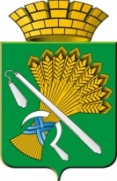 АДМИНИСТРАЦИЯ КАМЫШЛОВСКОГО ГОРОДСКОГО ОКРУГАП О С Т А Н О В Л Е Н И Еот 29.01.2019  N 36О внесении изменений в План мероприятий («дорожную карту») «Изменения в отраслях социальной сферы, направленные на повышение эффективности образования» в Камышловском городском округе на 2013-2018 годы, утвержденный постановлением главы Камышловского городского округа от 11.09.2013 г. № 1675В соответствии с  Постановление Правительства Свердловской области от 18.01.2018 N 5-ПП "О внесении изменений в План мероприятий ("дорожную карту") "Изменения в отраслях социальной сферы, направленные на повышение эффективности образования" в Свердловской области, утвержденный Постановлением Правительства Свердловской области от 26.02.2013 N 223-ПП", в целях уточнения целевых  показателей уровня средней заработной платы  отдельных категорий работников образовательных учреждений Камышловского городского округа по итогам 2018 года, администрация Камышловского городского округаПОСТАНОВЛЯЕТ:1. Внести в  План мероприятий ("дорожную карту") "Изменения в отраслях социальной сферы, направленные на повышение эффективности образования" в Камышловском городском  округе на 2013 - 2018 годы, утвержденный постановление главы Камышловского городского округа от 11.09.2013 г № 1675 (с изменениями внесенными  постановлениями главы Камышловского городского округа от 29.08.2014 г. № 1434, от 17.09.2014 г. № 1539, от 30.11.2015 г. № 1668, от 27.02.2017 г. № 154  ) внести следующие изменения:приложение № 1 к Плану мероприятий («дорожной карте») « Информация о параметрах заработной платы работников муниципальных дошкольных учреждений расположенных на территории Камышловского городского округа, повышение оплаты труда которых предусмотрено Указами президента Российской Федерации от 07 мая 2012 года № 597 «О мероприятий по реализации государственной социальной политики»», изложить в новой редакции;приложение № 2 к Плану мероприятий (дорожной карте») «Информация о параметрах заработной платы работников муниципальных учреждений, расположенных на территории Камышловского городского округа, повышение оплаты труда которых предусмотрено Указами президента Российской  Федерации от 07 мая 2012 года № 597 «О мероприятиях по реализации государственной социальной политики», по категории педагогических работников образовательных учреждений общего образования»,  изложить в новой редакции;приложение № 3 к Плану мероприятий («дорожной карте»)  «Информация о параметрах заработной платы работников государственных муниципальных учреждений, расположенных на территории Камышловского городского округа, повышение оплаты труда, которых предусмотрено Указами президента Российской Федерации от 07 мая 2012 года № 597 «О мероприятиях по реализации государственной социальной политики», по категории педагогических работников образовательных учреждений дополнительного образования, изложить в новой редакции.2. Настоящее постановление опубликовать в газете «Камышловские известия» и в информационно-телекоммуникационной сети «Интернет».3. Контроль за выполнением настоящего постановления возложить на заместителя главы администрации Камышловского городского округа Соболеву А.А.ГлаваКамышловского городского округа                                               А.В. Половников